ПРОЕКТНОВОКУЗНЕЦКИЙ ГОРОДСКОЙ СОВЕТ НАРОДНЫХ ДЕПУТАТОВРЕШЕНИЕО внесении изменений в решение Новокузнецкого городского Совета народных депутатов от 29.06.2016 № 8/115 «О порядке представления гражданами, претендующими на замещение муниципальных должностей, должностей муниципальной службы, лицами, замещающими муниципальные должности и должности муниципальной службы Новокузнецкого городского округа, сведений о доходах, расходах, об имуществе и обязательствах имущественного характера и порядке их обнародования»ПринятоНовокузнецким городскимСоветом народных депутатов«   »           2022 годаВ соответствии с Федеральными законами от 02.03.2007 №25-ФЗ «О муниципальной службе в Российской Федерации», от 25.12.2008 №273-ФЗ «О противодействии коррупции», от 03.12.2012 №230-ФЗ «О контроле за соответствием расходов лиц, замещающих государственные должности, и иных лиц их доходам», руководствуясь пунктом 42 части 1 статьи 6, статьей 28 Устава Новокузнецкого городского округа, Новокузнецкий городской Совет народных депутатов Совет народных депутатов  РЕШИЛ:1. Внести в Положение о представлении гражданами, претендующими на замещение муниципальных должностей, должностей муниципальной службы, лицами, замещающими муниципальные должности и должности муниципальной службы Новокузнецкого городского округа, сведений о доходах, расходах, об имуществе и обязательствах имущественного характера и порядке их обнародования, утвержденное решением Новокузнецкого городского Совета народных депутатов от 29.06.2016 № 8/115 «О порядке представления гражданами, претендующими на замещение муниципальных должностей, должностей муниципальной службы, лицами, замещающими муниципальные должности и должности муниципальной службы Новокузнецкого городского округа, сведений о доходах, расходах, об имуществе и обязательствах имущественного характера и порядке их обнародования», следующие изменения:1.1. в подпункте «в» пункта 2.7 слово «, акций» исключить;1.2. подпункт «г» пункта 3.2 изложить в следующей редакции:«г) сведения об источниках получения средств, за счет которых совершена сделка по приобретению земельного участка, другого объекта недвижимости, транспортного средства, ценных бумаг (долей участия, паев в уставных (складочных) капиталах организаций), цифровых финансовых активов, цифровой валюты, представленные в соответствии с Федеральным законом от 03.12.2012 № 230-ФЗ «О контроле за соответствием расходов лиц, замещающих государственные должности, и иных лиц их доходам», с соблюдением установленных законодательством Российской Федерации требований о защите персональных данных.». 2. Настоящее решение вступает в силу со дня, следующего за днем его официального опубликования.	3. Контроль за исполнением настоящего решения возложить на администрацию города Новокузнецка и комитет Новокузнецкого городского Совета народных депутатов по вопросам местного самоуправления, правопорядка и информационной политики.ПредседательНовокузнецкого городскогоСовета народных депутатов 					                   А.К. ШелковниковаГлава города						                                       С.Н. Кузнецовг. Новокузнецк«___ »   ______2022 года№ ___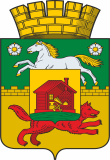 